Még több MonetMi lehet a kép címe?Keresd meg a képek címeit! Pipacsvirágzás, Nő a kertben, A Roueni katedrális homlokzata naplemente idején,Csendélet szellőrózsákkal, Impresszió-A felkelő nap, A Szajna Argenteuil-nél, Híd a vízililiomok tava felett, Szomorúfűz, Nő napernyővel, Étretat sziklái	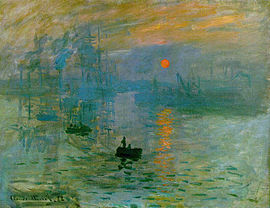 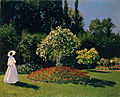 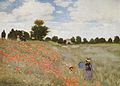 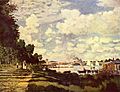 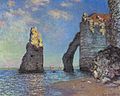 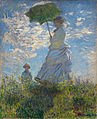 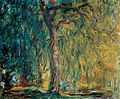 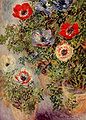 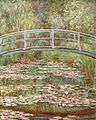 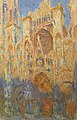  Impresszió	A felkelő nap Nő a kertbenPipacsvirágzás A Szajna Argenteuil-nél, Híd a vízililiomok tava felett A Roueni katedrális homlokzata naplemente idején Szomorúfűz			 Nő napernyővel				 Csendélet szellőrózsákkalÉtretat sziklái	